 INFORMATION/REGLER SÄSONGSCAMPING  2019/20	Jägersbo Camping har blivit en populär plats för säsongscamping. Ringsjön 	och dess omgivningar erbjuder en vacker och spännande natur. Många 	spenderar inte bara sommaren här utan även lediga helger under hösten, 	vintern och våren.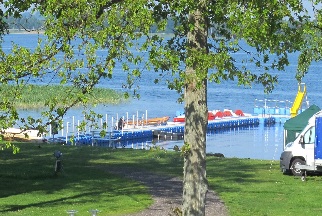 	Vi har ett begränsat antal säsongsplatser under sommaren men erbjuder 	även för- och eftersäsong samt vinterpalats.  Här följer en information om 	säsongsboende hos oss.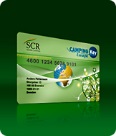 Grundkrav, bokning och kösystemSamtliga typer av säsongsplats förutsätter att gästen har campingkortetCamping Key Europe.  Vid ankomst eller vid början på ny säsong skall incheckning göras i vårt bokningssystem via receptionen.Priser enligt vår prislista. El tillkommer enligt förbrukning.Bokning av säsongsplats sker endast personligen, intresseanmälan kan dock lämnas via mail. Kreditupplysning och referens kan begäras. För sommarsäsongsplats tillämpas kösystem.Man kan sätta upp sig på kölistan. Om det blir en tomt ledig och gästen inte svarar på angivet tfn/mail inom en vecka så anses platsen förverkad. Vi tillämpar ingen kölista för önskemål om byte av plats.Betalning och avtalVilken tomt man önskat samt tiden för platsen finns specificerat på avtalet. Husvagnen får endast stå på platsen under avtalstiden om inget annat avtalats (annars gäller ord. dygnspriser). Avtalet upphör automatiskt utan uppsägning efter avtalsperiodens utgång.SommarsäsongSäsongsavgiften ska vara betald enligt vad som framgår av avtalet, normalt vid ankomst.Ibland kan en bokningsavgift/anmälan betalas in som sedan dras av på avgiften.Vid vinter, för- och eftersäsongplatser erlägges hela avgiften senast vid ankomst.När bokningsavgiften eller hela avgiften (vid sen bokning) är erlagd godkänner gästen de regler som återges i denna skrift.Avtalet för säsongscamping omfattar gästen som står för platsensamt dennes maka/make/sambo och deras hemmavarande barn.Tomten kan inte överlåtas eller uthyras av gästen. Det är inte heller tillåtet att hyra ut uppställd husvagn. Skulle detta ske sägs tomten upp med omedelbar verkan.Ankomst och avresaAnmälan och incheckning sker i receptionen vid ankomst och innan husvagnen ställs på plats. 
Detsamma gäller vid avresa så att vi tillsammans kan avsyna tomten.TomtreglerHusvagnen och förtältet måste placeras inom tomten och med minst två meter till tomtgräns.Vi gillar campingens öppna miljö och är motståndare till revir och staket. För hundägare kan staket i form av kompostgaller accepteras max höjd 70 cm och inga fasta anordningar typ nerslagna träpålar etc. Ett mindre ’verandagolv’ / trall får läggas i anslutning till husvagn/förtält inom egen tomtgräns.Kontrollera med campingvärden före.Egen installation av el och vvs förutom anslutning till elstolpen är ej tillåtet.För spillvatten och latrin används slutna tankar/kärl och dessa tömmes på anvisad plats.Endast textila förtält är tillåtet.All skötsel av tomten, ordning och reda samt gräsklippning sköts av hyresgästen (handgräsklippare finns för utlåning). Gräs, löv och grenar lämnas på anvisad plats.Grusning och förändring av tomt får endast utföras i samråd med Jägersbo.Vid säsongsslut kan golv/trätrallar lämnas kvar på överenskommen plats i samråd med receptionen/vaktmästaren.El och gasolI våra elstolpar finns 16A säkringar och vi ansvar för elen fram till stolpen. (På några av våra äldre platser är det 10 A) Hyresgästen ansvarar själv för elen i och till vagnen. Kabeln ska vara EU-godkänd och ej vara längre än nödvändigt...  Det är inte tillåtet att ha förgreningsdosor mellan elstolpe och husvagn. Sladdvindor är ej tillåtna för säsongscamping. Kontrollera att dina kablar och kopplingar håller standard (kabelarean ska vara minst 2,5 mm2) och att inga skador synes, det höjer brandsäkerheten. Vi tar inget ansvar för ev. skador eller förstörda kyl/frysvaror vid elavbrott. Elen avläses vid ankomst och betalas senast vid säsongens slut. Om förbrukning närmar sig eller överstiger 800 kWh bör du delbetala elen. Vi rekommenderar att du månads betalar din el.I receptionen finns bankgiro-blanketter där du fyller i förbrukningen, namn och platsnummer och sedan betalar via giro. Läs av din elförbrukning regelbundet. Vanliga ström-’slukare’ kan vara en trasig batteriladdare eller en mobiltelefonladdare som inte fungerar och för hög värme i vagnen när du inte är här.Kontrollera din gasolutrustning med jämna intervaller.Utan särskilt tillstånd får du förvara max 60 liter gasol i vagnen, dvs 2 st P11 (52,4 liter).Förvara alltid flaskan stående så att säkerhetsventilen fungerar.Trivsel, ordning och redaFamiljekaraktär råder på campingen och därför ska tystnad, lugn och ro råda mellan kl. 23.00-07.00.In- och utfarten är f.n. öppen dygnet runt, men användes med sunt förnuft på natten, använd gärna gästparkeringen utanför.Hundar rastas utanför campingområdet (med campingområdet avses alla husvagnstält och stugplatser, området runt servicehus och reception). Hundägare förväntas plocka upp spillning.Fartbegränsning inom campingområdet är 10 km/h. Tänk på lekande barn.Endast en bil per tomt. Gäster parkerar på gästparkering utanför campingen . Andra tomter, än den egna, får under inga omständigheter användas för parkering, uppläggning av material mm.Servicehuset är till för alla gäster. Hunddusch till hundar, men naturligtvis inga husdjur i övriga utrymmen. Kökets matsal är främst till för tillfälliga gäster. Matsalen är inget uppehållsrum.Lämna spisar, vaskar, duschar och wc i det skick du själv vill finna det.Hushållsavfall sorteras enligt speciellt anslag.Information, bokning och synpunkterFör att ställa sig i kö för en säsongsplats fyller man i en ansökningsblankett och lämnar den till oss i receptionen.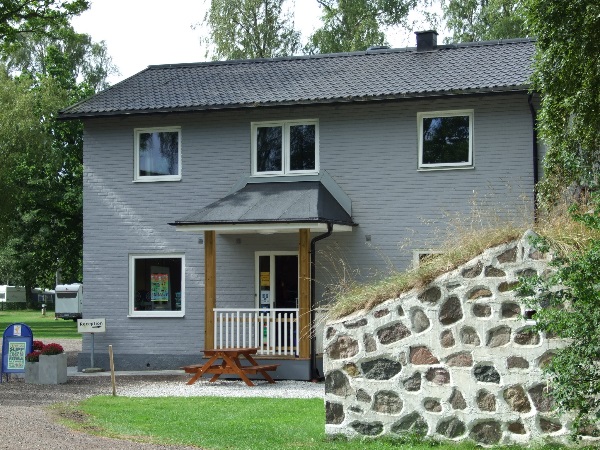 För frågor och synpunkter får du gärna kontakta oss.I första hand till receptionen personligen (öppettider finns anslagna på receptionen) eller via telefon.Receptionens telefon: 0413-55 44 90	e-post: camping@jagersbo.seBankgiro för inbetalning 5031–4855Uppge alltid namn och platsnr samt vad betalning avser och vid betalning av el även dina förbrukningssiffror.
Vid betalning från internetbanken kommer dina namnuppgifter med automatiskt och du behöver således endast notera platsnr.och vad betalningen avser._______________________________________________________________________________________-______Adress:		Post till dig som campinggästAB JÄGERSBO		Jägersbo Camping + ditt namn & plats nrBox 190		Fiskaregränd 1, Sätofta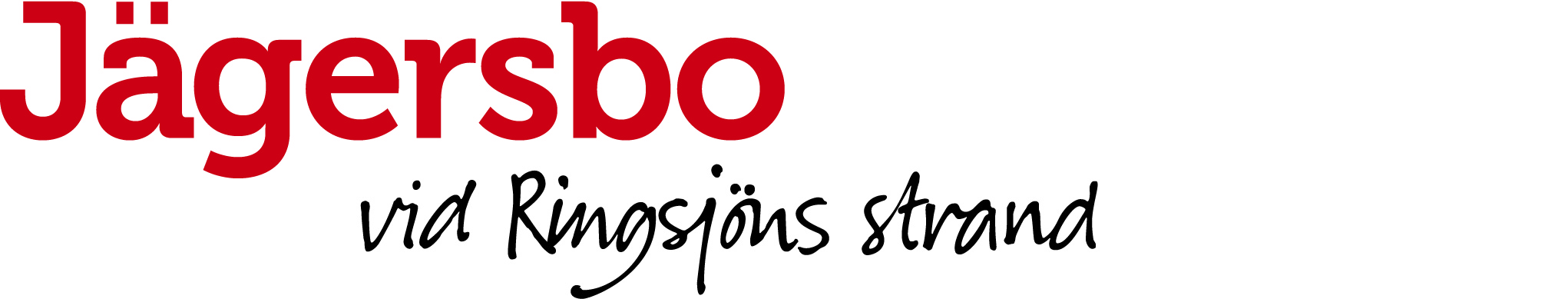 243 23  HÖÖR		243 35 HÖÖRORDNINGSFÖRESKRIFTERJÄGERSBO CAMPING, HÖÖRVi hoppas att Er vistelse här skall bli angenäm. Följande ordningsregler är framtagna i samarbete med De nordiska campingorganisationerna och är tillkomna för din och de andra campinggästernas trevnad.1.   Anmäl dig i receptionen direkt vid ankomst. Grupper anmäls av gruppledaren. Meddela vid incheckning      om du har med dig extra tält, båt etc. Incheckning endast med giltigt Camping Key Europe.2.   Tillfälliga besökande ombedes parkera sitt fordon på parkeringsplatsen utanför området.      Ägare till campingtomt har endast rätt att uppställa ett fordon invid sin campingtomt.3.   AVGIFTER: Se separat prislista.4.   Endast tältutrustning av normal typ och storlek får användas. Det är inte tillåtet att sätta upp s.k. tälthus av      permanent karaktär. Husvagnar skall vara inregistrerade för användning till motordrivet fordon.5.   Egna fasta anordningar vid tält eller husvagn, såsom staket och skyddsvallar är ej tillåtna. Campinggästen      är skyldig att tillse att gasol och el utrustning är provad och godkänd enligt gällande bestämmelser.6.   Visa hänsyn. Störande uppträdande är inte tillåtet. Mellan klockan 23.00 och 07.00 skall det vara tyst på      campingen. Stör inte lugnet på campingplatsen med motordrivet fordon mer än nödvändigt.7.   Lek och bollspel skall ske på för detta avsedda platser. Bollspel bland tält och husvagnar är ej tillåtet.8.   Hundägare ombedes att visa största möjliga hänsyn mot övriga campinggäster. Hunden skall hållas kopplad 	och rastas utanför campingområdet.9.   Hjälp oss att hålla campingplatsen ren och skräpfri. Använd därför de sopkärl som finns placerade inom      området. Övrigt avfall (ej hushållskaraktär) t ex möbler och dylikt får ej lämnas på campingen.10. Lämna de gemensamma utrymmena (toaletter, tvätt/duschrum, kök och diskrum) i samma skick      som du själv önskar finna dem.11. Försäljning vid och inom campingplatsen får endast förekomma med campingvärdens tillstånd.12. Vid avresa eller när campingplatsen lämnas tillfälligt skall golv till förtält, vindskydd eller liknande borttagas.13. Vid avresa skall campingtomten vara städad och utrymd före klockan 15.00 på avresedagen, om inget 	annat avtalats med receptionen. Vi är tacksamma för besked om avresedag i god tid, särskilt under högsäsong.14. Campingvärden ansvarar inte för förlust eller skador på den enskildes ägodelar. Den som gör åverkan på      byggnader, material eller annan campinggästs ägodelar kan göras ersättningsskyldig enl. gällande lagregler.      Gäster är skyldiga att ha sina ekipage försäkrade.15. Campinggästens husvagn/tält skall hållas väl rengjord och ej vara störande för övriga campinggäster.      Säsongsliggare sköter sin tomt under hela uthyrningstiden, dvs gräsklippning, räfsning mm.      Campingvärden har rätt att vidta åtgärder och beordra campinggästen att ställa i ordning sin utrustning.      All form av biltvätt inom campingområdet är förbjudet.16. Campingvärden äger rätt att beslagta husvagn/tält för den som inte fullgör sina ekonomiska åtagande.17. Minsta tillåtna avstånd mellan säsongsplatser är 4 meter. Normalt tillämpas den rekommenderade 4-     	meters regeln men andra avstånd kan efter campingvärdens godkännande.18. Var aktsam om naturen den behöver ditt skydd. Använd gärna miljövänliga produkter!19. Om ovanstående ordningsregler ej respekteras har campingvärden eller personalen rätt att vidta 	nödvändiga åtgärder. Campare som uppträder störande inom området kan avvisas och fråntas sitt        	campingkort.20. Campingvärden förbehåller sig rätten att hyra ut förbetald plats till annan då dess innehavare lämnar camping-      platsen. För att undvika oklarheter skall det meddelas då man ämnar lämna campingplatsen med sin husvagn.